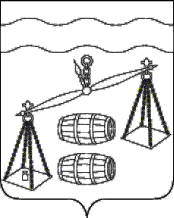 СЕЛЬСКОЕ ПОСЕЛЕНИЕ«СЕЛО БОГДАНОВЫ КОЛОДЕЗИ»Калужская областьСЕЛЬСКАЯ   ДУМАР Е Ш Е Н И Еот  29.10.2021 года                            		                                             №  66    О внесении изменений в Решение СельскойДумы СП «Село Богдановы Колодези» от 19.04.2021№ 49 «Об утверждении Положения о порядке выдвижения, внесения, обсуждения, рассмотрения инициативных проектов, а также проведения их конкурсного отбора в сельском поселении «Село Богдановы Колодези»  В соответствии со ст. 26.1 Федерального закона от 06.10.2003 № 131-ФЗ «Об общих принципах организации местного самоуправления в Российской Федерации», в целях реализации на территории сельского поселения «Село Богдановы Колодези» инициативных проектов руководствуясь Уставом сельского поселения «Село Богдановы Колодези» Сельская Дума СП «Село Богдановы Колодези» РЕШИЛА:       1. Внести изменения в  Решение Сельской Думы СП «Село Богдановы Колодези» от 19.04.2021 № 49 «Об утверждении Положения о порядке выдвижения, внесения, обсуждения, рассмотрения инициативных проектов, а также проведения их конкурсного отбора в сельском поселении «Село Богдановы Колодези» (приложение). 2. Настоящее Решение вступает в силу после опубликования, подлежит размещению на сайте сельского поселения «Село Богдановы Колодези» в разделе «Поселения» в сети Интернет.  3. Контроль за исполнением настоящего Решения возложить на администрацию сельского поселения «Село Богдановы Колодези»Глава сельского поселения«Село Богдановы Колодези»                                             Г.М.Минакова                                                                                                   Приложение к                                                                                      Решению Сельской Думы                                                                                    СП «Село Богдановы Колодези»от 29.10.2021г № 66Внесение изменений в Решение Сельской Думы сельского поселения «Село Богдановы Колодези» от 19.04.2021 № 49 «Об утверждении Положения о порядке выдвижения, внесения, обсуждения, рассмотрения инициативных проектов, а также проведения их конкурсного отбора в сельском поселении «Село Богдановы Колодези»1) Подпункт 2 пункта 1.2 Положения изложить в новой редакции:     «2) инициативные платежи - денежные средства граждан, индивидуальных предпринимателей и образованных в соответствии с законодательством Российской Федерации юридических лиц, уплачиваемые на добровольной основе и зачисляемые в соответствии с Бюджетным кодексом Российской Федерации в местный бюджет в целях реализации конкретных инициативных проектов;».2) Пункт 2.4 Положения изложить в новой редакции:     «2.4. Инициативные проекты, предлагаемые (планируемые) к реализации в очередном финансовом году, могут быть выдвинуты инициаторами проектов в текущем финансовом году.»3) Пункт 7.2 Положения- исключить.4) Пункт 7.3 Положения изложить в новой редакции:    «7.3. Инициаторам проекта и их представителям при проведении конкурсного отбора должна обеспечиваться возможность участия в рассмотрении коллегиальным органом (комиссией) инициативных проектов и изложения своих позиций по ним.».5)  Пункт 7.8 Положения изложить в новой редакции:    « 7.8. Решение экспертной комиссии об инициативных проектах, прошедших конкурсный отбор, принимается с учетом набранных баллов. Прошедшими конкурсный отбор считаются инициативные проекты, которые по результатам итоговой оценки набрали 50 и более баллов.».6) Пункт 8.2 Положения  изложить в новой редакции:« 8.2.  В случае, если инициативный проект не был реализован, инициативные платежи подлежат возврату лицам (в том числе организациям), осуществившим их перечисление в бюджет сельского поселения «Село Богдановы Колодези» в полном объеме, в сумме, которая была перечислена указанными лицами в бюджет сельского поселения «Село Богдановы Колодези».В случае образования по итогам реализации инициативного проекта остатка инициативных платежей, не использованных в целях реализации инициативного проекта, указанные платежи подлежат возврату лицам (в том числе организациям), осуществившим их перечисление в бюджет сельского поселения «Село Богдановы Колодези».»    7) Приложение № 5 к Положению о порядке выдвижения, внесения, обсуждения, рассмотрения инициативных проектов, а также проведения их конкурсного отбора в сельском поселении «Село Богдановы Колодези» изложить в новой редакции:Приложение № 5СОГЛАСИЕНА ОБРАБОТКУ ПЕРСОНАЛЬНЫХ ДАННЫХ    Я, _________________________________________________________________,                         (фамилия, имя, отчество) Зарегистрированный (ая) по адресу: _____________________________________________________________________________________________________________,    паспорт серия ______________ N _________, выдан "____"______ г., _____________________________________________________________________ (кем выдан) в  соответствии  со  ст.  9  Федерального  закона от 27.07.2006 N 152-ФЗ "Оперсональных  данных"  выражаю  свое  согласие на обработку (любое действие (операцию)    или   совокупность   действий   (операций),   совершаемых   с использованием  средств автоматизации или без использования таковых средств с  персональными данными, включая сбор, запись, систематизацию, накопление, хранение,  уточнение  (обновление,  изменение),  извлечение, использование, передачу    (распространение,   предоставление,   доступ),   обезличивание, блокирование, удаление, уничтожение) администрацией  (исполнительно-распорядительным органом) муниципального района "Сухиничский район" следующих  персональных  данных:  фамилия,  имя, отчество, год, месяц и число рождения, адрес места жительства.    Вышеуказанные  персональные  данные  предоставляю  в целях рассмотрения инициативного  проекта, а также реализации иных полномочий в соответствии с законодательством и иными правовыми актами, связанными с его рассмотрением.    В  соответствии  со  ст.  7 Федерального закона "О персональных данных" оператор  вправе  осуществлять  передачу  моих  персональных данных третьим лицам в соответствии с законодательством.    Я ознакомлен (а) с тем, что:    1) согласие  на  обработку  персональных данных вступает в силу  с даты подписания  настоящего  согласия  и действует  до  момента  принятия решения по инициативному проекту;    2) согласие  на  обработку  персональных данных может  быть отозвано на основании письменного заявления в произвольной форме.    Дата начала обработки персональных данных: "____"________2___ г.    _____________________ /_____________________________/         (подпись)             (расшифровка подписи)